Підстава: пункт 4-1 постанови Кабінету Міністрів України від 11 жовтня 2016 р. № 710 «Про ефективне використання державних коштів» Обґрунтування на виконання вимог Постанови КМУ від 11.10.2016 № 710:Враховуючи зазначене, замовник прийняв рішення стосовно застосування таких технічних та якісних характеристик предмета закупівлі:Додаткова інформація.1. У місцях, де технічна специфікація містить посилання на стандартні характеристики, технічні регламенти та умови, вимоги, умовні позначення та термінологію, пов’язані з товарами, роботами чи послугами, що закуповуються, передбачені існуючими міжнародними, європейськими стандартами, іншими спільними технічними європейськими нормами, іншими технічними еталонними системами, визнаними європейськими органами зі стандартизації або національними стандартами, нормами та правилами, біля кожного такого посилання вважати вираз «або еквівалент». Таким чином вважається, що до кожного посилання додається вираз «або еквівалент». У місцях, де технічна специфікація містить посилання 1)на конкретну марку чи виробника або на конкретний процес, що характеризує продукт, чи послугу певного суб’єкта господарювання, чи на торгові марки, патенти, типи або конкретне місце походження чи спосіб виробництва, вважати наявним вираз «або еквівалент». Таким чином вважається, що до кожного посилання додається вираз «або еквівалент» (1) таке посилання обумовлено наданням Учасникам загального уявлення про технічні та якісні характеристики чи складові предмету закупівлі тощо). Під «еквівалентом» розуміється це щось рівноцінне, рівнозначне, рівносильне, таке що повністю відповідає встановленим вимогам Замовника (технічні та якісні характеристики, запропонованого еквіваленту повинні відповідати встановленим в Додатку 1 технічним та якісним характеристикам предмета закупівлі).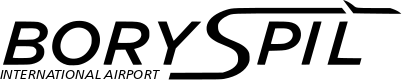 ДЕРЖАВНЕ ПІДПРИЄМСТВО«МІЖНАРОДНИЙ АЕРОПОРТ «БОРИСПІЛЬ» 08300, Україна, Київська обл., Бориспільський район, село Гора, вулиця Бориспіль-7, код 20572069, юридична особа/ суб'єкт господарювання, який здійснює діяльність в окремих сферах господарювання, зазначених у п. 4 ч.1 ст. 2 Закону України «Про публічні закупівлі»Обґрунтування технічних та якісних характеристик предмета закупівлі та очікуваної вартості предмета закупівліОбґрунтування технічних та якісних характеристик предмета закупівлі та очікуваної вартості предмета закупівліПункт КошторисуНазва предмета закупівлі із зазначенням коду за Єдиним закупівельним словникомОчікувана вартість предмета закупівлі згідно річного плану закупівельОчікувана вартість предмета закупівлі згідно ОГОЛОШЕННЯ про проведення відкритих торгівІдентифікатор процедури закупівлі40.08 (2023)Калібрування обладнання високовольтної лабораторії, код ДК 021:2015 - 50430000-8 - Послуги з ремонтування і технічного обслуговування високоточного обладнання  146 000,00 грн. з ПДВ121 666,66грн. без ПДВ UA-2023-09-14-012032-a1Обґрунтування технічних та якісних характеристик предмета закупівліВизначення потреби в закупівлі: Забезпечення виконання технологічних процесів та безперебійного функціонування структурних підрозділів ДП МА «Бориспіль». Виконання вимог Закону України «Про метрологію та метрологічну діяльність» Обґрунтування технічних та якісних характеристик предмета закупівлі: Якісні та технічні характеристики предмета закупівлі визначені з урахуванням реальних потреб підприємства та оптимального співвідношення ціни та якості.2Обґрунтування очікуваної вартості предмета закупівліОбґрунтування очікуваної вартості предмета закупівлі: Визначення очікуваної вартості предмета закупівлі обумовлено статистичним аналізом загальнодоступної інформації про ціну предмета закупівлі на підставі затвердженої центральним органом виконавчої влади, що забезпечує формування та реалізує державну політику у сфері публічних закупівель, примірної методики визначення очікуваної вартості предмета закупівлі, затвердженої наказом Міністерства розвитку економіки, торгівлі та сільського господарства України від 18.02.2020 № 275. Розрахунок очікуваної вартості предмета закупівлі здійснено відповідно до Положення «Про порядок визначення очікуваної вартості предмета закупівлі» від 17.05.2022 № 50-06-1. Обґрунтування обсягів закупівлі: Обсяги визначено відповідно до очікуваної потреби3Інша інформаціяСпосіб проведення моніторингу ринку Було проведено моніторинг ринку, направлено низку запитів підприємствам, що виконують відповідну послугу на наступні електронні пошти (скриншот № 1  - додається):  - ДП «УКРМЕТРТЕСТСТАНДАРТ» - ukrcsm@ukrcsm.kiev.ua;- ДП «КИЇВОБЛСТАНДАРТМЕТРОЛОГІЯ» - office@centr.bcdst.kiev.ua;- ДП «ЛЬВІВСТАНДАРТМЕТРОЛОГІЯ» - centr@semesta.lviv.ua;- ДП «ХАРКІВСТАНДАРТМЕТРОЛОГІЯ» - contact@mtl.kharkov.ua;-       ДП «ЗАПОРІЖЖЯСТАНДАРТМЕТРОЛОГІЯ»- e-mail: zdcsms@zdcsms.zp.ua- ДП «ДНІПРОСТАНДАРТМЕТРОЛОГІЯ» - dgcsms@dgcsms.dp.ua;- ДП «ІВАНО-ФРАНКІВСЬК-СТАНДАРТМЕТРО-ЛОГІЯ» - dcsms@if.ukrtel.net.В електротехнічній лабораторії використовується специфічне високовольтне обладнання та прилади, які потребують періодичної перевірки з метою визначення нормованих характеристик випробувального обладнання, їх відповідності вимогам нормативних документів та встановлення придатності обладнання до експлуатації. Надавати такі послуги можуть тільки підприємствами, які мають необхідне обладнання та дозволи на надання таких послуг, зокрема державні підприємства зазначені вище. В попередні роки проводилось сертифікація високовольтного обладнання електротехнічній лабораторії, а в цьому році   необхідно провести його калібрування, в зв’язку з чим порівняння з цінами договорів попередніх періодів є неможливим. Враховуючи вищевикладені обставини очікувана вартість предмета закупівлі визначена на підставі єдиної отриманої цінової пропозиції від ДП «УКРМЕТРТЕСТСТАНДАРТ».№ п/пНайменування ПослугиОдиницявиміруКількістьТехнічні та якісні характеристики предмета закупівлі(Технічна специфікація)1Калібрування обладнання високовольтної лабораторії: Калібрування випробувальної установки ВУ-100 (пересувна високовольтна лабораторія  „Лінія”)послуга1Відповідно до Закону України «Про метрологію та метрологічну діяльність»2Калібрування обладнання високовольтної лабораторії: Калібрування випробувальної установки СНЧ-20Т (пересувна високовольтна лабораторія  „Лінія”)послуга1Відповідно до Закону України «Про метрологію та метрологічну діяльність»3Калібрування обладнання високовольтної лабораторії: Калібрування високовольтного стенду СВС-50послуга1Відповідно до Закону України «Про метрологію та метрологічну діяльність»4Калібрування обладнання високовольтної лабораторії: Калібрування високовольтного випробувального апарату АВ-25-01послуга1Відповідно до Закону України «Про метрологію та метрологічну діяльність»5Калібрування обладнання високовольтної лабораторії: Калібрування установки випробування масла УИМ-90послуга1Відповідно до Закону України «Про метрологію та метрологічну діяльність»